Приложение 5.Домашнее задание. Ответы. 1 ВАРИАНТ 1.Число 36 является  искомого числа. Найдите это число. (1 балл)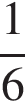 2.Число уменьшили на треть, и получилось 180. Найдите исходное число.(3 балла)3.Число увеличили на 36, и оно составило  от исходного числа. Найдите исходное число.(2 балла)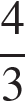 4. В два ящика разложили 16 кг. Вишни. В первый ящик уложили  всей вишни. Сколько кг вишни во втором ящике?(1 балл)5. Найдите  от числа 420 (1 балл)2 ВАРИАНТ 1.Число 23 является  искомого числа. Найдите это число. (1 балл)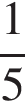 2.Число уменьшили в три раза, и получилось 81. Найдите исходное число. (3 балла)3.Число увеличили на 77, и оно составило  от исходного числа. Найдите исходное число. (2 балла)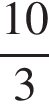 4. В два ящика разложили 18 кг. Вишни. В первый ящик уложили  всей вишни. Сколько кг вишни во втором ящике? (1 балл)5. Найдите  от числа 360(1 балл)3 ВАРИАНТ, 1.Число 110 является  искомого числа. Найдите это число. (1 балл)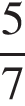 2.Число уменьшили на четверть, и получилось 99. Найдите исходное число. (3 балла)3.Когда прочитали 75 страниц, то осталось прочитать  книги. Сколько страниц в книге? (2 балла)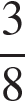 4. В два ящика разложили 14 кг. Вишни. В первый ящик уложили  всей вишни. Сколько кг вишни во втором ящике? (1 балл)5. Найдите  от числа 480(1 балл)4 ВАРИАНТ. 1.Число 72 является  искомого числа. Найдите это число. (1 балл)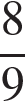 2.Число уменьшили на четверть, и получилось 120. Найдите исходное число. (3 балла)3.В книге 320 страниц. Петя прочитал  книги. Сколько ему страниц осталось прочитать? (2 балла)4. В два ящика разложили 20 кг. Вишни. В первый ящик уложили  всей вишни. Сколько кг вишни во втором ящике? (1 балл)5. Найдите  от числа 330(1 балл)5 ВАРИАНТ. 1.Число 47 является  искомого числа. Найдите это число. (1 балл)2.Число увеличили на треть, и получилось 164. Найдите исходное число. (3 балла)3.Сыну 10 лет. Его возраст составляет треть возраста отца. Сколько лет отцу? (2 балла)4. В два ящика разложили 22 кг. Вишни. В первый ящик уложили  всей вишни. Сколько кг вишни во втором ящике? (1 балл)5. Найдите  от числа 540(1 балл)6 ВАРИАНТ. 1.Число 56 является  искомого числа. Найдите это число. (1 балл)2.Число увеличили на треть от самого числа, и получилось 228. Найдите исходное число. (3 балла)3.Дочери 16 лет. Её возраст составляет треть возраста матери. Сколько лет матери? (2 балла)4. В два ящика разложили 12 кг. Вишни. В первый ящик уложили  всей вишни. Сколько кг вишни во втором ящике? (1 балл)5. Найдите  от числа 480(1 балл)1 ВАРИАНТ 1.Число 36 является  искомого числа. Найдите это число. (1 балл)-2162.Число уменьшили на треть, и получилось 180. Найдите исходное число.(3 балла)-2703.Число увеличили на 36, и оно составило  от исходного числа. Найдите исходное число.(2 балла)-1084. В два ящика разложили 16 кг. Вишни. В первый ящик уложили  всей вишни. Сколько кг вишни во втором ящике?(1 балл)-105. Найдите  от числа 420 (1 балл)-1802 ВАРИАНТ 1.Число 23 является  искомого числа. Найдите это число. (1 балл)-1152.Число уменьшили в три раза, и получилось 81. Найдите исходное число. (3 балла)-2433.Число увеличили на 77, и оно составило  от исходного числа. Найдите исходное число. (2 балла)-334. В два ящика разложили 18 кг. Вишни. В первый ящик уложили  всей вишни. Сколько кг вишни во втором ящике? (1 балл)-85. Найдите  от числа 360(1 балл)-803 ВАРИАНТ, 1.Число 110 является  искомого числа. Найдите это число. (1 балл)-1542.Число уменьшили на четверть, и получилось 99. Найдите исходное число. (3 балла)-1323.Когда прочитали 75 страниц, то осталось прочитать  книги. Сколько страниц в книге? (2 балла)-1204. В два ящика разложили 14 кг. Вишни. В первый ящик уложили  всей вишни. Сколько кг вишни во втором ящике? (1 балл)-45. Найдите  от числа 480(1 балл)-3004 ВАРИАНТ. 1.Число 72 является  искомого числа. Найдите это число. (1 балл)-812.Число уменьшили на четверть, и получилось 120. Найдите исходное число. (3 балла)-1603.В книге 320 страниц. Петя прочитал  книги. Сколько ему страниц осталось прочитать? (2 балла)-2564. В два ящика разложили 20 кг. Вишни. В первый ящик уложили  всей вишни. Сколько кг вишни во втором ящике? (1 балл)-65. Найдите  от числа 330(1 балл)-1505 ВАРИАНТ. 1.Число 47 является  искомого числа. Найдите это число. (1 балл)-2352.Число увеличили на треть, и получилось 164. Найдите исходное число. (3 балла)-1233.Сыну 10 лет. Его возраст составляет треть возраста отца. Сколько лет отцу? (2 балла)-304. В два ящика разложили 22 кг. Вишни. В первый ящик уложили  всей вишни. Сколько кг вишни во втором ящике? (1 балл)-165. Найдите  от числа 540(1 балл)-4506 ВАРИАНТ. 1.Число 56 является  искомого числа. Найдите это число. (1 балл)-2802.Число увеличили на треть от самого числа, и получилось 228. Найдите исходное число. (3 балла)-1713.Дочери 16 лет. Её возраст составляет треть возраста матери. Сколько лет матери? (2 балла)-484. В два ящика разложили 12 кг. Вишни. В первый ящик уложили  всей вишни. Сколько кг вишни во втором ящике? (1 балл)-35. Найдите  от числа 480(1 балл)-180